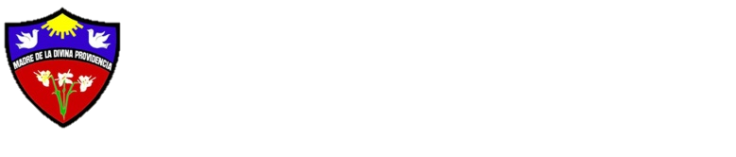            Colegio             Madre de la Divina Providencia                 Departamento de LenguajeCalendario AnualLecturas Complementarias 2019¿Por qué leer en la escuela? Quizás esté de más la pregunta, porque para muchos alumnos(as) el único lugar para asomarse a la literatura es el colegio. Leer Literatura es una experiencia estética y cognitiva de la que ningún ser humano debería ser privado, y mucho menos los niños y los jóvenes. Leemos porque la Literatura nos hace entender el mundo y sentirnos menos solos. Leemos porque, en definitiva, los humanos somos seres de relato. Cada lector construye sus caminos y herramientas se deja atrapar por un autor, un personaje, una temática, acepta o rechaza lo leído y así va haciéndose un lector selectivo.Los libros antes mencionados también los puede encontrar en formato PDF.Santiago, Marzo 2019.Curso                          7mo Básico                         7mo BásicoTEXTO MENSUALSINOPSISMES DE EVALUACIÓN“LA EDAD DEL PAVO”Autor: Elsa BornemannN° de Pág. 120Editorial :ALFAGUARA”Dos cuentos que tratan acerca de la “Pavología”, es decir, el estudio de las conductas bobas de los chicos… y los grandes.Última semana de MARZO“LOS ROCKEROS CELESTES”Autor: Darío OsesN° de Pág.128Editorial: ALFAGUARA, ZIG-ZAGEn la presente novela, la grabación de un spot publicitario en medio de un bosque marca el reencuentro de varios jóvenes que, durante su adolescencia, han sido amigos e integrado el grupo musical Los Rockeros Celestes, a través, del sueño, el suspenso y el juego, se puede apreciar una nueva versión de los Caballeros del Rey Arturo.Última semana de ABRIL“LOS OJOS DEL PERRO SIBERIANO”Autor: Antonio Santa AnaN° de Pág.136Editorial: Descubrir que su hermano está enfermo de Sida llevará al narrador de esta novela a reflexionar sobre la vida, la muerte, la discriminación y la soledad.Última semana de MAYO“LA ODISEA”Autor: HomeroN° de Pág.160Editorial: ALFAGUARALuego de la Guerra de Troya, Ulises viaja de regreso a Ítaca; aquí se narran las aventuras y adversidades que como héroe debe superar.Última semana de JUNIOLECTURAS DIRIGIDASEN CLASESENTREGADAS POR PROFESORA PARA SU DESARROLLO DIRECTO DENTRO DE LA ASIGNATURA.JULIO“EL NIÑO CON EL PIJAMA A RAYAS”Autora: John BoyneN° de Pág.221Editorial: ALFAGUARABruno es un niño de 9 años que vive en Berlín con su padres, su hermana y con la criada, María. Un día al llegar a casa después del colegio vio a la criada recogiendo todas sus cosas, se mudaría, ya que, su padre tenía que hacer un trabajo muy importante.Última semana de AGOSTOLECTURA SELECCIÓN INDIVIDUAL DE CARÁCTER LITERARIOEl libro debe ser inscrito con profesora. Debe indicar el nombre del texto, autor y editorial. ( Debe ser entre 150 a más páginas)Última semana de SEPTIEMBRE“PERICO TREPA POR CHILE”Autor: Marcela Paz, Alicia MorelN° de Pág. 289Editorial: EL BARCO DE VAPOREn Tierra del Fuego, Perico debe dejar la escuela para convertirse en pastor, el oficio de su padre. Sabe que va a extrañar a su profesora, a sus compañeros, ese gran mapa de Chile colgado en la muralla... Pero lo que Perico aún no sabe es que, sin proponérselo, está a punto de emprender una aventura memorable, en la que gracias a la ayuda de diferentes amigos podrá cumplir su sueño de trepar por todo Chile llegar hasta la otra punta del país.Última semana de OCTUBRE“PEPITA DE ORO”Autor: Enrique LafourcadeN° de Pág. 351Editorial: ZIG-ZAGPepita de Oro es una niña que vive muy sola, en una cité del Santiago antiguo. Su padre se fue por el mundo. Su madre, médico, trabaja el día entero. La niña, en manos de una antigua empleada, se refugia en un mundo de sueños. Se escapa del colegio a los cines de barrio y se transfigura en Vivian Leigh, en Greta Garbo, en Cyd Charisse... Tierna, delicada, con rasgos de humor.Última semana de NOVIEMBRE